Zastupitelstvo města Prostějova s c h v a l u j ez důvodů uvedených v důvodové zprávě:1. 	výkup pozemků p.č. 6231/4 – ostatní plocha o výměře 773 m2 a p.č. 6231/67 – ostatní plocha o výměře 1.035 m2, oba v k.ú. Prostějov, od vlastníka těchto pozemků do vlastnictví Statutárního města Prostějova za kupní cenu ve výši dle znaleckého posudku (cena obvyklá), tj. ve výši 1.500 Kč/m2 (celkem 2.712.000 Kč), za následujících podmínek:splatnost kupní ceny do 14 dnů po provedení vkladu vlastnického práva dle kupní smlouvy do katastru nemovitostí,správní poplatek spojený s podáním návrhu na povolení vkladu vlastnického práva do katastru nemovitostí uhradí Statutární město Prostějov,rozpočtové opatření, kterým se - zvyšuje rozpočet výdajů	- snižuje stav rezerv městaDůvodová zpráva:      Zastupitelstvo města Prostějova dne 19. a 20.02.2018 usnesením č. 18022 nevyhovělo žádosti o směnu pozemku p.č. 4215 – zastavěná plocha a nádvoří o výměře 496 m2 v k.ú. Prostějov, jehož součástí je stavba bytového domu č.p. 2332 (Rozhonova 12 v Prostějově), ve vlastnictví Statutárního města Prostějova za pozemky p.č. 6231/4 – ostatní plocha o výměře 773 m2 a p.č. 6231/67 – ostatní plocha o výměře 1.035 m2, oba v k.ú. Prostějov, ve vlastnictví fyzické osoby.     Vzhledem k tomu, že v rámci projednávání předmětné žádosti bylo doporučeno jednat s žadatelkou o možnosti výkupu nabízených pozemků do vlastnictví Statutárního města Prostějova, oslovil Odbor správy a údržby majetku města dne 08.03.2018 žadatelku s žádostí o sdělení, za jakých podmínek by bylo možné výkup předmětných pozemků realizovat.     Žadatelka dne 28.03.2018 sdělila, že předmětné pozemky nabízí k odkupu Statutárnímu městu Prostějovu za kupní cenu ve výši 1.500 Kč/m2, tj. celkem 2.712.000 Kč, což je dle znaleckého posudku ze dne 05.05.2017, který tvoří přílohu sdělení, obvyklá cena předmětných pozemků. Záležitost je řešena pod SpZn. OSUMM 437/2017.     Odbor územního plánování a památkové péče sděluje, že nabízené pozemky parcelní čísla 6231/4 a 6231/67 v katastrálním území Prostějov, leží ve stabilizované ploše č. 0624 – smíšené obytné (SX), pro kterou je stanovena maximální výška zástavby 13/17 m (maximální výška římsy nebo okapní hrany / maximální výška hřebene střechy nebo ustoupeného podlaží pod úhlem 45°). Jedná se o stabilizovanou plochu sídliště, ve které by bylo dle platných regulativ Územního plánu Prostějov možné umístit objekt bytového domu.       Odbor územního plánování a památkové péče konstatuje, že z hlediska platného územního plánu Prostějov k výkupu uvedených pozemků nemá námitek.      Odbor rozvoje a investic posoudil uvedenou žádost a sděluje, že doporučuje jednat o odkoupení nabízených pozemků p.č. 6231/4 a p.č. 6231/67, oba v k.ú. Prostějov – jde o pozemky veřejného prostranství v okolí bytových domů Krasická č. 10 a 12, Prostějov, původně ve vlastnictví České republiky, spravované Úřadem pro zastupování státu ve věcech majetkových (ÚZSVM). Současně upozorňuje na připravovaný projekt regenerace sídliště Moravská, který bude mj. řešit uvedenou plochu, bude veřejně projednáván s občany sídliště a schvalován Zastupitelstvem města Prostějova.      Komise pro rozvoj města a podporu podnikání Rady města Prostějova ve svém stanovisku ze dne 19.06.2018 nedoporučuje Radě města odkup předmětných pozemků za nabídnutou cenu. Doporučuje jednat o podstatném snížení ceny.      Rada města Prostějova dne 17.07.2018 usnesením č. 8642 doporučila Zastupitelstvu města Prostějova schválit z důvodů uvedených v důvodové zprávě:výkup pozemků p.č. 6231/4 – ostatní plocha o výměře 773 m2 a p.č. 6231/67 – ostatní plocha o výměře 1.035 m2, oba v k.ú. Prostějov, od vlastníka těchto pozemků do vlastnictví Statutárního města Prostějova za kupní cenu ve výši dle znaleckého posudku (cena obvyklá), tj. ve výši 1.500 Kč/m2 (celkem 2.712.000 Kč), za následujících podmínek:splatnost kupní ceny do 14 dnů po provedení vkladu vlastnického práva dle kupní smlouvy do katastru nemovitostí,správní poplatek spojený s podáním návrhu na povolení vkladu vlastnického práva do katastru nemovitostí uhradí Statutární město Prostějov,rozpočtové opatření, kterým se - zvyšuje rozpočet výdajů	- snižuje stav rezerv města     Vzhledem k tomu, že předmětné pozemky jsou součástí veřejného prostranství v okolí bytových domů na ul. Krasická 10 a 12 v Prostějově s připravovaným projektem regenerace sídliště Moravská, Odbor správy a údržby majetku města doporučuje realizovat výkup předmětných pozemků do vlastnictví Statutárního města Prostějova. Kupní cena je navržena ve výši obvyklé ceny stanovené na základě znaleckého posudku č. 2155-25/2017 zpracovaného znalcem Ing. Lenkou Dittrichovou dne 05.05.2017. Odbor SÚMM současně doporučuje zvážit výkup navazujícího pozemku p.č. 6231/68 v k.ú. Prostějov a dokončit výkup sousedního pozemku p.č. 6231/69 v k.ú. Prostějov (jeho výkup byl schválen Zastupitelstvem města Prostějova na zasedání konaném dne 06.06.2016 usnesením č. 16138, přičemž vlastník uvedeného pozemku v současné době odmítá kupní smlouvu uzavřít), které jsou rovněž součástí veřejného prostranství; tyto pozemky jsou ve vlastnictví společnosti ISMO a.s., se sídlem Prostějov, Mlýnská 4514/19c, IČ: 292 13 444 (dříve INŽENÝRSKÉ SÍTĚ MORAVA s.r.o.).       Odbor SÚMM upozorňuje na skutečnost, že pozemky p.č. 6231/4 a p.č. 6231/67, oba v k.ú. Prostějov, jsou zatíženy věcným břemenem umístění veřejné kanalizace a pozemek p.č. 6231/67 v k.ú. Prostějov je zatížen věcným břemenem umístění kabelového vedení NN a přípojkové skříně, a dále na skutečnost, že na pozemcích p.č. 6231/4 a p.č. 6231/67, oba v k.ú. Prostějov, se nachází vedení veřejné kanalizace, vodovodních přípojek, kabelová vedení NN, kabelová vedení VN a kabelové vedení VO, včetně jejich ochranným pásem.      Předkládané rozpočtové opatření má vliv na rozpočet města. Dle výše uvedeného návrhu dojde ke snížení finančních prostředků ve Fondu rezerv a rozvoje a současně ke zvýšení finančních prostředků výdajů u kapitoly 50 – správa a nakládání s majetkem města. Finanční prostředky na úhradu kupní ceny navrhuje Odbor SÚMM čerpat z Fondu rezerv a rozvoje, neboť vzhledem ke skutečnosti, že nabídku na odprodej předmětných pozemků Statutárnímu městu Prostějovu obdržel Odbor správy a údržby majetku města Magistrátu města Prostějova až v průběhu měsíce března 2018, nebylo možné je zahrnout do návrhu rozpočtu Statutárního města Prostějova na rok 2018.     Materiál byl předložen k projednání na schůzi Finančního výboru dne 20.08.2018.Osobní údaje fyzických osob jsou z textu vyjmuty v souladu s příslušnými ustanoveními zákona č.101/2000 Sb., o ochraně osobních údajů a o změně některých zákonů, ve znění pozdějších předpisů. Úplné znění materiálu je v souladu s příslušnými ustanoveními zákona č. 128/2000 Sb., o obcích (obecní zřízení), ve znění pozdějších předpisů k nahlédnutí na Magistrátu města Prostějova.Přílohy:	situační mapa – odstraněno z důvodu ochrany osobních údajů		situační mapa s vyznačením pozemků Statutárního města Prostějova (vyznačeny růžově)		fotomapaProstějov:	13.08.2018Osoba odpovědná za zpracování materiálu: 	Mgr. Libor Vojtek, vedoucí Odboru správy a údržby majetku města, 	v zastoupení Bc. Vladimír Hofman, vedoucí oddělenínakládání s majetkem města Odboru SÚMM, v. r.Zpracoval:	Bc. Vladimír Hofman, v. r. 		odborný referent oddělení nakládání s majetkem města Odboru SÚMM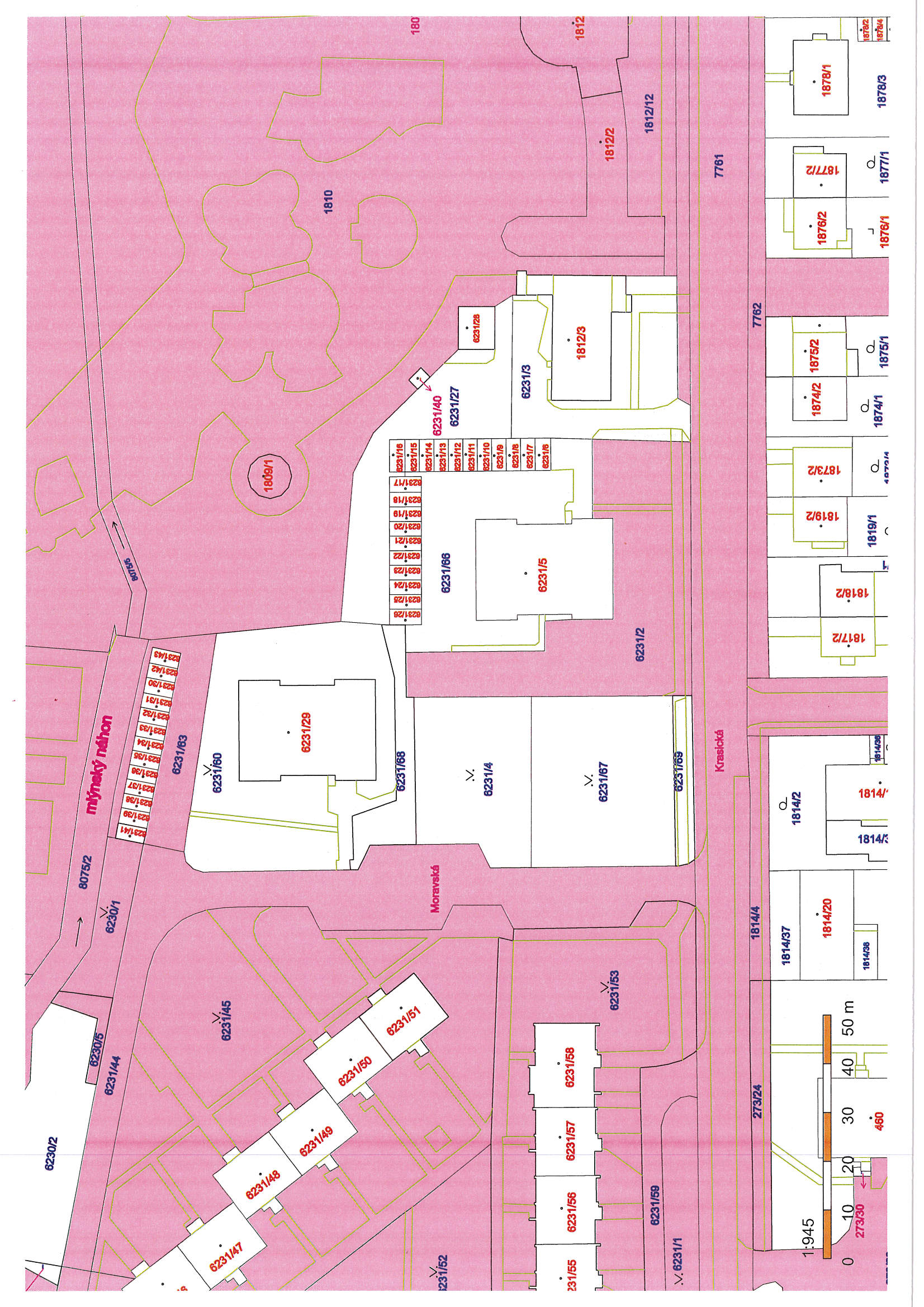 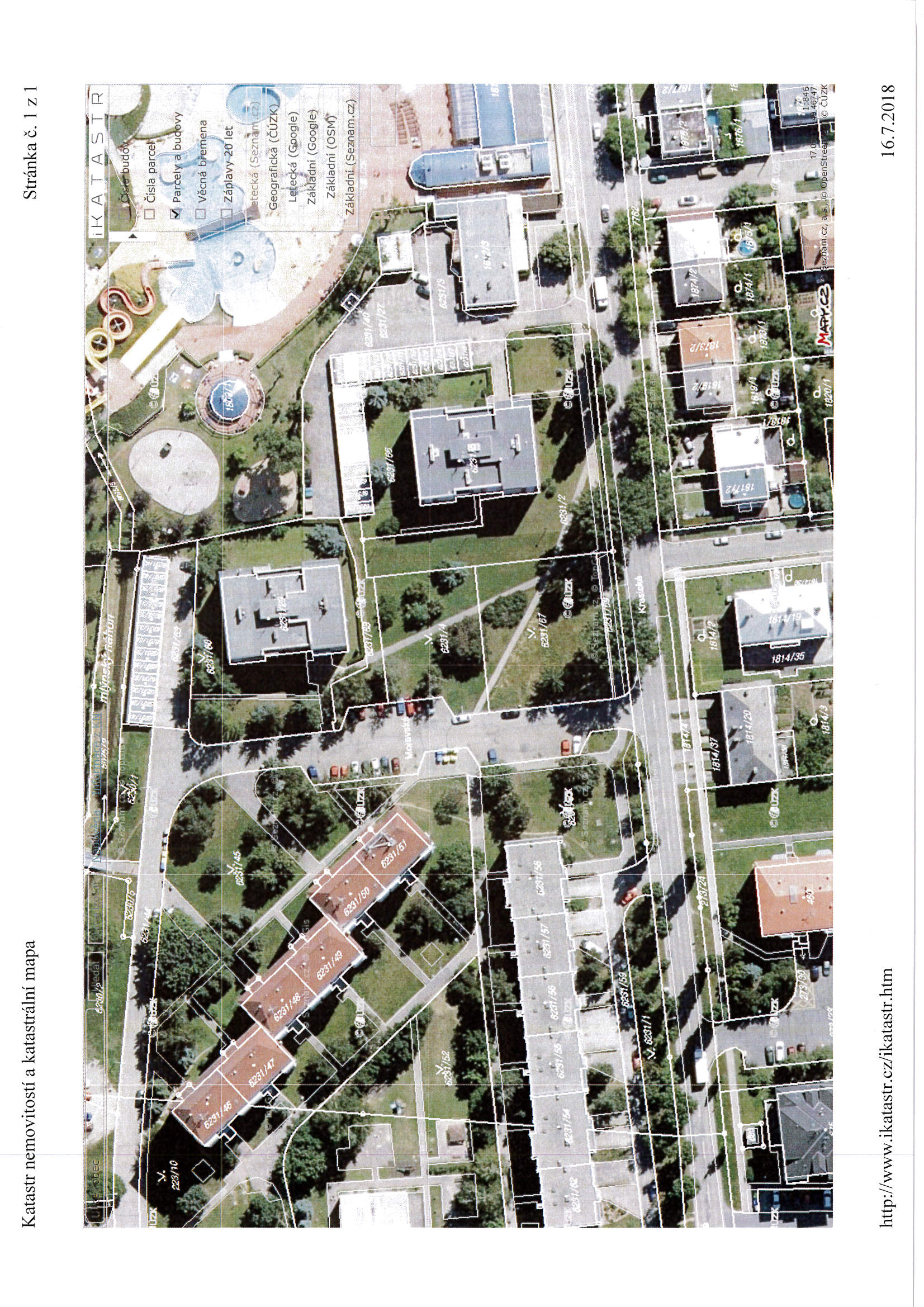 MATERIÁLMATERIÁLčíslo: pro zasedání pro zasedání pro zasedání pro zasedání Zastupitelstva města Prostějova konané dne 27.08.2018Zastupitelstva města Prostějova konané dne 27.08.2018Zastupitelstva města Prostějova konané dne 27.08.2018Zastupitelstva města Prostějova konané dne 27.08.2018Název materiálu:Schválení výkupu pozemků p.č. 6231/4 a p.č. 6231/67, oba v k.ú. Prostějov, a rozpočtové opatření kapitoly 50 – správa a nakládání s majetkem městaSchválení výkupu pozemků p.č. 6231/4 a p.č. 6231/67, oba v k.ú. Prostějov, a rozpočtové opatření kapitoly 50 – správa a nakládání s majetkem městaSchválení výkupu pozemků p.č. 6231/4 a p.č. 6231/67, oba v k.ú. Prostějov, a rozpočtové opatření kapitoly 50 – správa a nakládání s majetkem městaPředkládá:Rada města ProstějovaRada města ProstějovaRada města ProstějovaMgr. Jiří Pospíšil, náměstek primátorky, v. r. Mgr. Jiří Pospíšil, náměstek primátorky, v. r. Mgr. Jiří Pospíšil, náměstek primátorky, v. r. Návrh usnesení:Návrh usnesení:Návrh usnesení:Návrh usnesení:KapitolaODPAPolZPUZOrganizaceO hodnotu v Kč000000000500064096130105000000000002.713.000zvýšení pol. 6130 – pozemky; výkup pozemků p.č. 6231/4 a p.č. 6231/67, oba v k.ú. Prostějov (kupní cena a správní poplatek spojený s podáním návrhu na povolení vkladu vlastnického práva do katastru nemovitostí)zvýšení pol. 6130 – pozemky; výkup pozemků p.č. 6231/4 a p.č. 6231/67, oba v k.ú. Prostějov (kupní cena a správní poplatek spojený s podáním návrhu na povolení vkladu vlastnického práva do katastru nemovitostí)zvýšení pol. 6130 – pozemky; výkup pozemků p.č. 6231/4 a p.č. 6231/67, oba v k.ú. Prostějov (kupní cena a správní poplatek spojený s podáním návrhu na povolení vkladu vlastnického práva do katastru nemovitostí)zvýšení pol. 6130 – pozemky; výkup pozemků p.č. 6231/4 a p.č. 6231/67, oba v k.ú. Prostějov (kupní cena a správní poplatek spojený s podáním návrhu na povolení vkladu vlastnického práva do katastru nemovitostí)zvýšení pol. 6130 – pozemky; výkup pozemků p.č. 6231/4 a p.č. 6231/67, oba v k.ú. Prostějov (kupní cena a správní poplatek spojený s podáním návrhu na povolení vkladu vlastnického práva do katastru nemovitostí)zvýšení pol. 6130 – pozemky; výkup pozemků p.č. 6231/4 a p.č. 6231/67, oba v k.ú. Prostějov (kupní cena a správní poplatek spojený s podáním návrhu na povolení vkladu vlastnického práva do katastru nemovitostí)zvýšení pol. 6130 – pozemky; výkup pozemků p.č. 6231/4 a p.č. 6231/67, oba v k.ú. Prostějov (kupní cena a správní poplatek spojený s podáním návrhu na povolení vkladu vlastnického práva do katastru nemovitostí)KapitolaODPAPolZPUZOrganizaceO hodnotu v Kč00000000708115107000000000002.713.000snížení pol. 8115 - Fond rezerv a rozvojesnížení pol. 8115 - Fond rezerv a rozvojesnížení pol. 8115 - Fond rezerv a rozvojesnížení pol. 8115 - Fond rezerv a rozvojesnížení pol. 8115 - Fond rezerv a rozvojesnížení pol. 8115 - Fond rezerv a rozvojesnížení pol. 8115 - Fond rezerv a rozvojeKapitolaODPAPolZPUZOrganizaceO hodnotu v Kč000000000500064096130105000000000002.713.000zvýšení pol.  6130 – pozemky; výkup pozemků p.č. 6231/4 a p.č. 6231/67, oba v k.ú. Prostějov (kupní cena a správní poplatek spojený s podáním návrhu na povolení vkladu vlastnického práva do katastru nemovitostí)zvýšení pol.  6130 – pozemky; výkup pozemků p.č. 6231/4 a p.č. 6231/67, oba v k.ú. Prostějov (kupní cena a správní poplatek spojený s podáním návrhu na povolení vkladu vlastnického práva do katastru nemovitostí)zvýšení pol.  6130 – pozemky; výkup pozemků p.č. 6231/4 a p.č. 6231/67, oba v k.ú. Prostějov (kupní cena a správní poplatek spojený s podáním návrhu na povolení vkladu vlastnického práva do katastru nemovitostí)zvýšení pol.  6130 – pozemky; výkup pozemků p.č. 6231/4 a p.č. 6231/67, oba v k.ú. Prostějov (kupní cena a správní poplatek spojený s podáním návrhu na povolení vkladu vlastnického práva do katastru nemovitostí)zvýšení pol.  6130 – pozemky; výkup pozemků p.č. 6231/4 a p.č. 6231/67, oba v k.ú. Prostějov (kupní cena a správní poplatek spojený s podáním návrhu na povolení vkladu vlastnického práva do katastru nemovitostí)zvýšení pol.  6130 – pozemky; výkup pozemků p.č. 6231/4 a p.č. 6231/67, oba v k.ú. Prostějov (kupní cena a správní poplatek spojený s podáním návrhu na povolení vkladu vlastnického práva do katastru nemovitostí)zvýšení pol.  6130 – pozemky; výkup pozemků p.č. 6231/4 a p.č. 6231/67, oba v k.ú. Prostějov (kupní cena a správní poplatek spojený s podáním návrhu na povolení vkladu vlastnického práva do katastru nemovitostí)KapitolaODPAPolZPUZOrganizaceO hodnotu v Kč00000000708115107000000000002.713.000snížení pol. 8115 - Fond rezerv a rozvojesnížení pol. 8115 - Fond rezerv a rozvojesnížení pol. 8115 - Fond rezerv a rozvojesnížení pol. 8115 - Fond rezerv a rozvojesnížení pol. 8115 - Fond rezerv a rozvojesnížení pol. 8115 - Fond rezerv a rozvojesnížení pol. 8115 - Fond rezerv a rozvoje